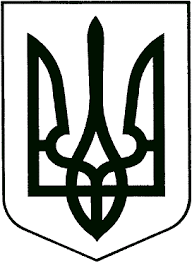 ЗВЯГЕЛЬСЬКА МІСЬКА РАДАРІШЕННЯтридцята сесія						 	       восьмого скликання________________                                     			                № __________Про комісію з питань нагородження відзнаками Звягельської міської територіальної громади   Керуючись статтею 25, пунктом 2 частини 1 статті 26 Закону України „Про місцеве самоврядування в Україні“, враховуючи рішення міської ради  від 20.10.2022 № 652 „Про встановлення відзнаки Звягенльської мської територіальної громади орден „Звягельська доблесть“, від 23.02.2023 „Про Положення про звання „Почесний громадянин міста Звягеля“, від 23.02.2023 „Про Положення про відзнаку орден „Звягель“ та з метою удосконалення процедури попереднього розгляду питань з представлення до нагородження, міська рада:ВИРІШИЛА:1. Створити комісію з питань нагородження відзнаками Звягельської міської територіальної громади та затвердити її склад згідно додатку 1.2. Затвердити Положення про комісію з питань нагородження відзнаками Звягельської міської територіальної громади згідно додатку 2.        3. Рішення міської ради від 19.09.2012 № 296 „Про затвердження Положення про комісію з питань нагородження відзнакою міста Новограда-Волинського орден „Звягель“, присвоєння звання  „Почесний громадянин міста Новограда-Волинського“ та її склад“ визнати таким, що втратило чинність.4. Контроль за виконанням цього рішення покласти на комісію міської ради з питань депутатської етики, дотримання законності та охорони рад і свобод громадян (Овдіюк В.І.), секретаря міської ради Гвозденко О.В..Міський голова                 					     Микола БОРОВЕЦЬДодаток 1до рішення міської радивід                      № СКЛАД КОМІСІЇз питань нагородження відзнаками Звягельської міської територіальної громадиГвозденкоОксана Василівна                - секретар міської ради, голова комісіїДоляОлександр Петрович           - керуючий справами виконавчого комітету                                                міської ради,  заступник голови комісіїКолесник Жанна Олександрівна         - начальник відділу кадрів міської ради,                                                секретар комісії   Члени комісії:Зубовський Олег Валерійович                - заступник голови районної військової                                                  Адміністрації, полковник у відставціГамма Людмила Петрівна              - директор музею родини Косачів, Почесний                                                  громадянин міста Новограда-Волинського КанюкаСергій Володимирович        - генеральний директор ТОВ „Норма“ (за згодою)НаумецьЛіна Дмитрівна                   - краєзнавець, Почесний громадянин                                                 міста Новограда-Волинського (за згодою)ПортянкоСергій Федорович              - генеральний директор ПАТ                                                 „Новоград-Волинський хлібозавод“                                                 (за згодою)         Павловський        Микола Станіславович      - депутат міської ради (за згодою)         Секретар міської ради                                                         Оксана ГВОЗДЕНКОДодаток 2до рішення міської радивід                         № ПОЛОЖЕННЯпро комісію з питань нагородження відзнаками Звягельської міської територіальної громади1. Комісія з питань нагородження відзнаками Звягельської міської територіальної громади (далі - Комісія) утворюється міською радою для  попереднього розгляду питань, пов’язаних з нагородженням відзнаками Звягельської міської територіальної громади громадян, які мають видатні заслуги і зробили вагомий особистий внесок у розвиток громади, зокрема у сфері економіки, науки, освіти, культури, мистецтва, охорони здоров’я, спорту, мають особисті заслуги у піднесенні авторитету міста, як на державному, так і на міжнародному рівні, у миротворчій, доброчинній діяльності, виявили мужність і відвагу при захисті Вітчизни, правопорядку, порятунку людей, виконанні громадського і службового обов’язку, сприяння розвитку місцевого самоврядування, захист інтересів територіальної громади.2. У своїй діяльності Комісія керується Конституцією України, Законом України „Про місцеве самоврядування в Україні“, Положеннями про відзнаки орден „Звягель“, орден „Звягельська доблесть“, звання „Почесний громадянин міста Звягеля“, а також цим Положенням. 3. Комісія розглядає матеріали щодо представлених до нагородження осіб, заслуховує відповідну інформацію, приймає відповідне рішення щодо нагородження та вносить на розгляд міської ради проект рішення про нагородження. Рішення Комісії оформляється протоколом, який підписує голова Комісії та секретар. Комісія розглядає пропозиції, заяви та скарги, пов’язані із попереднім рішенням щодо представлення до нагородження.4. Організаційною формою роботи Комісії є засідання. Засідання проводяться в міру необхідності. На засідання Комісії можуть запрошуватись представники трудових колективів підприємств, установ, організацій тощо. Засідання Комісії веде голова Комісії, а в разі його відсутності – заступник голови Комісії. Комісія правомочна вирішувати питання, якщо на засіданні присутні не менш як дві третини її складу. Рішення Комісії приймається простою більшістю голосів присутніх на засіданні членів Комісії.  5. Комісія утворюється у складі голови, заступника голови Комісії, секретаря та членів Комісії. Персональний склад комісії затверджується міською радою на її пленарному засіданні.6. Внесення змін до складу комісії здійснюється на підставі рішення міської ради. Зміни до цього Положення здійснюються згідно рішення міської ради.Секретар міської ради                                                          Оксана ГВОЗДЕНКО